REGULAMIN SZKOLNEGO KONKURSU FRYZJERSKIEGO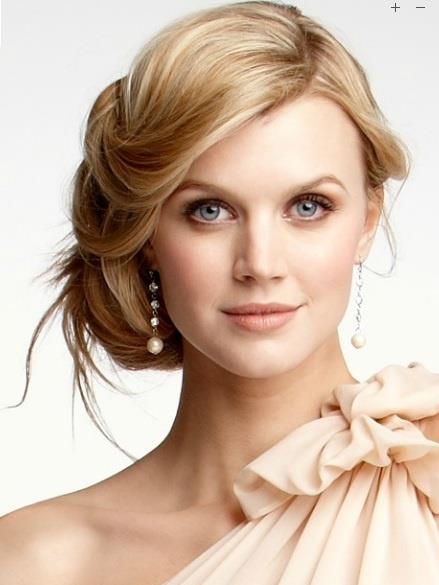 Temat konkursu:,,Wschodząca gwiazda Hollywood,        czyli fryzura na czerwony dywan’’.
       Organizatorzy: Powiatowy Zespół Szkół w Łopusznie    Termin konkursu: 11.03.2019 r., godz. 9.00.     Miejsce konkursu:  Powiatowy Zespół Szkół w Łopusznie, ul. Konecka 2Cele konkursu:rozwijanie uzdolnień oraz zainteresowań w dziedzinie fryzjerstwa,prezentacja umiejętności zawodowych,rozwijanie kreatywności zawodowej wśród młodzieży,kształcenie umiejętności z zakresu stylizacji sylwetki,wzbudzanie pożądanej rywalizacji zawodowej.Warunki udziału:w konkursie mogą brać udział uczniowie z profilu fryzjerskiego,zawodnicy w czasie 180 minut wykonują fryzurę zgodnie z tematem przewodnim konkursu ,dozwolone są ozdoby do włosów oraz wszystkie potrzebne produkty według uznania zawodnika,zawodnicy wykonują konkurencję na własnych modelkach, dobierają ubiór i makijaż. Przygotowanie modelki:uczestnicy konkursu wykonują zadanie na modelce o dowolnej długości włosów,włosy powinny być wcześniej przygotowane poprzez koloryzację zgodną z charakterem zadania i tematem konkursu,makijaż modelki powinien być wykonany wcześniej  i zachować charakter zgodny z tematem konkursu oraz interpretacją uczestnika,przed rozpoczęciem zadania włosy modelki należy zaczesać do tyłu.   Wyposażenie uczestników:każdy uczestnik konkursu zaopatrzy swoje stanowisko w potrzebny asortyment fryzjerski w    zależności od koncepcji fryzury,zawodnicy przygotowują modelkę, narzędzia, przybory, aparaty i kosmetyki niezbędne do wykonania zadania,dopuszcza się dopięcie treski, nieprzekraczającej 30% objętości włosów modelki. Treska powinna znajdować się na stanowisku pracy w celu jej dopuszczenia przez sędziów,dopuszcza się stosowanie wypełniaczy,wszystkie materiały dekoracyjne, ozdoby i inne dodatki muszą znajdować się na stanowisku pracy bezpośrednio przed rozpoczęciem zadania konkursowego.   Zasady oceny końcowej i nagrodyartyzm i kreatywność w tworzeniu fryzury,zgodność fryzury z tematem konkursu,spójność elementów zadania (makijaż, fryzura, ubiór),organizowanie stanowiska pracy z zachowaniem przepisów BHP, ochrony przeciwpożarowej oraz ochrony środowiska,za każde z w/w  kryteriów uczestnicy otrzymają  od  1-5 punktów,      wygrywa uczeń, który otrzyma największą liczbę punktów W przypadku otrzymania jednakowej ilości punktów o zajęciu miejsca zdecyduje Przewodniczący Komisji. Nagrody:
uczniowie, którzy zajmą trzy pierwsze miejsca w konkursie otrzymają nagrody rzeczowe,ponadto każdy  otrzyma dyplom uczestnictwa w konkursie oraz wpis oceny cząstkowejSERDECZNIE ZAPRASZAMY DO WZIĘCIA UDZIAŁU W KONKURSIE Zgłoszenia przyjmuje p. Agata Świeboda do dnia 6.03.2019.